2008年上海高考试卷考生注意：1．答卷前，考生务必将姓名、准考证号、校验码等填写清楚。2．本试卷共10页，满分150分. 考试时间120分钟. 考生应用蓝色或黑色的钢笔或圆珠笔将答案直接写在试卷上。3．本试卷一、四大题中，小题序号后标有字母A的试题，适合于使用一期课改教材的考生；标有字母B的试题，适合于使用二期课改教材的考生；其它未标字母A或B的试题为全体考生必做的试题。不同大题可以选择不同的A类或B类试题，但同一大题的选择必须相同，若在同一大题内同时选做A类、B类两类试题，阅卷时只以A类试题计分。4．第19、20、21、22、23题要求写出必要的文字说明、方程式和重要的演算步骤. 只写出最后答案，而未写出主要演算过程的，不能得分. 有关物理量的数值计算问题，答案中必须明确写出数值和单位。一．（20分）填空题。本大题共5小题，每小题4分。答案写在题中横线上的空白处或指定位置，不要求写出演算过程。本大题中第1、2、3小题为分叉题；分A、B两类，考生可任选一类答题，若两类试题均做，一律按A类题计分。A．某行星绕太阳的运动可近似看作匀速圆周运动，已知行星运动的轨道半径为 R，周期为 T，万有引力恒量为 G，则该行星的线速度大小为________，太阳的质量可表示为______。A．如图所示，把电量为 − 5×10−9 C 的电荷，从电场中的 A 点移到 B 点，其电势能_______（选填“增大”、“减小”或“不变”）；若 A 点的电势 UA = 15 V，B点的电势UB = 10 V，则此过程中电场力做的功为______。A．1911年卢瑟福依据α粒子散射实验中α粒子发生了_______（选填“大”或“小”）角度散射现象，提出了原子的核式结构模型。若用动能为1 MeV的α粒子轰击金箔，其速度约为__________m/s。（质子和中子的质量均为1.67×10-27kg，1 MeV = 106eV）1B．体积为V的油滴，滴在平静的水面上，扩展成面积为S的单分子油膜，则该油滴的分子直径约为______。已知阿伏伽德罗常数为NA，油的摩尔质量为M，则一个油分子的质量为_________。2B．放射性元素的原子核在α衰变或β衰变生成新原子核时，往往会同时伴随着______辐射。已知A、B两种放射性元素的半衰期分别为T1和T2，t = T1·T2时间后测得这两种放射性元素的质量相等，那么它们原来的质量之比mA∶mB = ______。3B．某集装箱吊车的交流电动机输入电压为380V，则该交流电压的最大值为______V。当吊车以/s的速度匀速吊起总质量为5.7×的集装箱时，测得电动机的电流为，则电动机的工作效率为_______。（g取/s2）如图所示，在竖直平面内的直角坐标系中，一个质量为m的质点在外力F作用下，从坐标原点O由静止开始沿直线ON斜向下运动，直线ON与y轴负方向成角（θ＜）。则F大小至少为______；若F = mgtanθ，则质点机械能大小的变化情况是_____________。在伽利略羊皮纸手稿中发现的斜面实验数据如右表所示，人们推测第二、三列数据可能分别表示时间和长度。伽利略的一个长度单位相当于现在的mm，假设一个时间单位相当于现在的0.5s。由此可以推算实验时光滑斜面的长度至少为_____m；斜面的倾角约为_______度。（g取/s2）二．（40分）选择题. 本大题分单项选择题和多项选择题，共9小题，单项选择题有5小题，每小题给出的四个答案中只有一个是正确的，选对得4分；多项选择题有4小题，每小题给出的四个答案中，有二个或二个以上是正确的.选对的得5分；选对但不全，得部分分；有选错或不答的，得0分。把正确答案全选出来，并将正确答案前面的字母填写在题后的方括号内。填写在方括号外的字母，不作为选出的答案。I．单项选择题在下列四个核反应方程中，x表示质子的是（		）（A）3015P→3014Si＋x			（B）23892U→23490Th＋x（C）2713Al＋10n→2712Mg＋x	（D）2713Al＋42He→3015P＋x如图所示，一根木棒AB在O点被悬挂起来，AO = OC，在A、C两点分别挂有二个和三个砝码，木棒处于平衡状态。如在木棒的A、C点各增加一个同样的砝码，则木棒（	       ）（A）绕O点顺时针方向转动（B）绕O点逆时针方向转动（C）平衡可能被破坏，转动方向不定（D）仍能保持平衡状态物体做自由落体，Ek 代表动能，Ep 代表势能，h 代表下落的距离，以水平地面为零势能面，下列所示图像中，能正确反映各物理量之间关系的是（       ）已知理想气体的内能与温度成正比。如图所示的实线为汽缸内一定质量的理想气体由状态1到状态2的变化曲线，则在整个过程中汽缸内气体的内能（		）（A）先增大后减小		（B）先减小后增大（C）单调变化			（D）保持不变如图所示，平行于y轴的导体棒以速度v向右做匀速运动，经过半径为R、磁感应强度为B的圆形匀强磁场区域，导体棒中的感应电动势E与导体棒的位置x关系的图像是（		）II．多项选择题某物体以/s的初速度竖直上抛，不计空气阻力，g取/s2。5s内物体的（	  ）（A）路程为（B）位移大小为，方向向上（C）速度改变量的大小为/s（D）平均速度大小为/s，方向向上在杨氏双缝干涉实验中，如果（		）（A）用白光作为光源，屏上将呈现黑白相间的条纹（B）用红光作为光源，屏上将呈现红黑相间的条纹（C）用红光照射一条狭缝，用紫光照射另一条狭缝，屏上将呈现彩色条纹（D）用紫光作为光源，遮住其中一条狭缝，屏上将呈现间距不等的条纹如图所示，两端开口的弯管，左管插入水银槽中，右管有一段高为h的水银柱，中间封有一段空气。则（		）（A）弯管左管内外水银面的高度差为h（B）若把弯管向上移动少许，则管内气体体积增大（C）若把弯管向下移动少许，右管内的水银柱沿管壁上升（D）若环境温度升高，右管内的水银柱沿管壁上升如图所示，在光滑绝缘水平面上，两个带等量正电的点电荷M、N，分别固定在A、B两点，O为AB连线的中点，CD为AB的垂直平分线。在CD之间的F点由静止释放一个带负电的小球P（设不改变原来的电场分布），在以后的一段时间内，P在CD连线上做往复运动，则（		）（A）小球P的带电量缓慢减小，则它往复运动过程中的振幅不断减小（B）小球P的带电量缓慢减小，则它往复运动过程中每次经过O点时的速率不断减小（C）点电荷M、N的带电量同时等量地缓慢增大，则小球P往复运动过程中周期不断减小（D）点电荷M、N的带电量同时等量地缓慢增大，则小球P往复运动过程中的振幅不断减小三．（30分）实验题. （4分）如图所示，用导线将验电器与洁净鋅板连接，触摸锌板使验电器指示归零，用紫外线照射锌板，验电器指针发生明显偏转，接着用毛皮摩擦过的橡胶棒接触锌板，发现验电器指针张角减小，此现象说明锌板带______电（选填“正”或“负”）；若改用红外线重复以上实验，结果发现验电器指针根本不会偏转，说明金属锌的极限频率______红外线的频率（选填“大于”或“小于”）。（4分，单选题）用如图所示的实验装置观察光的薄膜干涉现象，图（a）是点燃的酒精灯（在灯芯上洒些盐），图（b）是竖立的附着一层肥皂液薄膜的金属线圈，将金属线圈在其所在的平面内缓慢旋转，观察到的现象是（  ）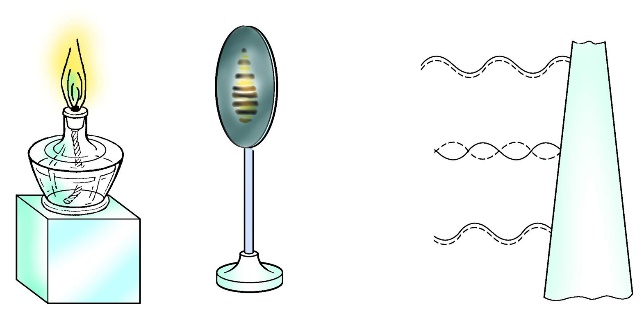 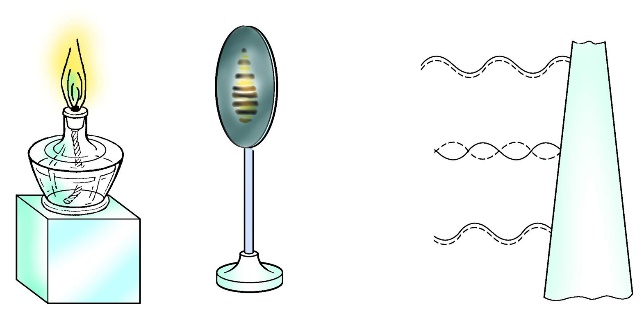 （A）当金属线圈旋转30°时，干涉条纹同方向旋转30°（B）当金属线圈旋转45°时，干涉条纹同方向旋转90°（C）当金属线圈旋转60°时，干涉条纹同方向旋转30°（D）干涉条纹保持不变（6分）在“用单摆测重力加速度”的实验中。（1）某同学的操作步骤为：a．取一根细线，下端系住直径为 d 的金属小球，上端固定在铁架台上b．用米尺量得细线长度 lc．在细线偏离竖直方向 5° 位置释放小球d．用秒表记录小球完成 n 次全振动所用的总时间t，得到周期T  =  t/ne．用公式 g  =   计算重力加速度按上述方法得出的重力加速度值与实际值相比_________（选填“偏大”、“相同”或“偏小”）。（2）已知单摆在任意偏角θ时的周期公式可近似为T′  =  T0[1 + asin2]，式中 T0 为偏角 θ趋近于 0° 时的周期，a 为常数。为了用图像法验证该关系式，需要测量的物理量有______；若某同学在实验中得到了如图所示的图线，则图像中的横轴表示________。（6分）某同学利用图（a）所示的电路研究灯泡L1（6V，1.5W）、L2（6V，10W）的发光情况（假设灯泡电阻恒定），图（b）为实物图。（1）他分别将L1、L2接入图（a）中的虚线框位置，移动滑动变阻器的滑片，当电压表示数为6 V时，发现灯泡均能正常发光。在图（b）中用笔线代替导线将电路连线补充完整。（2）接着他将L1和L2串联后接入图（a）中的虚线框位置，移动滑动变阻器的滑片，当电压表示数为6V时，发现其中一个灯泡亮而另一个灯泡不亮，出现这种现象的原因是_____。（3）现有如下器材：电源E（6V，内阻不计），若灯泡L1（6V，1.5W）、L2（6V，10W）、L3（6V，10W），单刀双掷开关S，在图（c）中设计一个机动车转向灯的控制电路：当单刀双掷开关S与1相接时，信号灯L1亮，右转向灯L2亮而左转向灯L3不亮；当单刀双掷开关S与2相接时，信号灯L1亮，左转向灯L3亮而右转向灯L2不亮。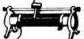 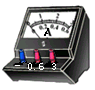 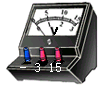 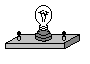 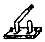 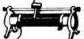 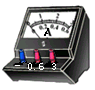 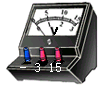 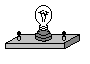 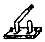 （10分）如图所示是测量通电螺线管A内部磁感应强度B及其与电流I关系的实验装置。将截面积为S、匝数为N的小试测线圈P置于通电螺线管A中间，试测线圈平面与螺线管的轴线垂直，可认为穿过该试测线圈的磁场均匀，将试测线圈引线的两端与冲击电流计D相连。拨动双刀双掷换向开关K，改变通入螺线管的电流方向，而不改变电流的大小，在P中产生的感应电流引起D的指针偏转。（1）将开关合到位置1，待螺线管中的电流稳定后，再将K从位置1拨到位置2，测得D的最大偏转距离为dm，已知冲击电流计的磁通灵敏度为Dφ，Dφ = ，式中Δφ为单匝试测线圈磁通量的变化量，则试测线圈所在处的磁感应强度的大小为B = _____；若将K从位置1拨到位置2所用的时间为Δt，则试测线圈P中产生的平均感应电动势ε = ________。（2）调节可变电阻R，多次改变电流并拨动K，得到A中电流I和磁感应强度B的数据，见右表。由此可得，螺线管A内磁感应强度B与电流I的关系式为B = __________。（3）（多选题）为了减少实验误差，提高测量的准确性，可采取的措施有（		）（A）适当增加试测线圈的匝数N（B）适当增大试测线圈的横截面积S（C）适当增大可变电阻R的阻值（D）适当延长拨动开关的时间四．（60分）计算题.A类题（适合于使用一期课改教材的考生）A．（10分）汽车行驶时轮胎的胎压太高容易造成爆胎事故，太低又会造成耗油量上升。已知某型号轮胎能在－～正常工作，为使轮胎在此温度范围内工作时的最高胎压不超过3.5atm，最低胎压不低于1.6atm，那么，在t = 时给该轮胎充气，充气后的胎压在什么范围内比较合适（设轮胎的体积不变）B类题（适合于使用二期课改教材的考生）20B．（10分）某小型水电站输出功率为20kW，输电线路总电阻是6Ω，（1）若采用380V输电，求输电线路损耗的功率；（2）若改用5000V高压输电，用户端利用n1∶n2 = 22∶1的变压器降压，求用户得到的电压。（12分）总质量为的跳伞运动员从离地的直升机上跳下，经过2s拉开绳索开启降落伞，如图所示是跳伞过程中的v-t图，试根据图像求：（g取/s2）（1）t = 1s时运动员的加速度和所受阻力的大小；（2）估算14s内运动员下落的高度及克服阻力做的功；（3）估算运动员从飞机上跳下到着地的总时间。（12分）有两列简谐横波 a、b 在同一媒质中沿x轴正方向传播，波速均为 v = /s。在 t = 0 时两列波的波峰正好在 x = 2.5 m 处重合，如图所示。（1）求两列波的周期 Ta 和 Tb；（2）求 t = 0 时两列波的波峰重合处的所有位置；（3）辩析题：分析和判断在 t = 0 时是否存在两列波的波谷重合处。某同学分析如下：既然两列波的波峰与波峰存在重合处，那么波谷与波谷重合处也一定存在。只要找到这两列波半波长的最小公倍数，……，即可得到波谷与波谷重合处的所有位置，你认为该同学的分析正确吗？若正确，求出这些位置；若不正确，指出错误处并通过计算说明理由。（12分）如图所示为研究电子枪中电子在电场中运动的简化模型示意图。在Oxy平面的ABCD区域内，存在两个大小均为E的匀强电场Ⅰ和Ⅱ，两电场的边界均是边长为L的正方形（不计粒子所受重力）。（1）在该区域AB边的中点处由静止释放电子，求电子离开ABCD区域的位置；（2）在电场Ⅰ区域内适当位置由静止释放电子，电子恰能从ABCD区域左下角D处离开，求所有释放点的位置；（3）若将左侧电场Ⅱ整体水平向右移动（n≥1），仍使电子从ABCD区域左下角D处离开（D不随电场移动），在电场Ⅰ区域内由静止释放电子的所有位置。（14分）如图所示，竖直平面内有一半径为r、电阻为R1、粗细均匀的光滑半圆形金属环，在M、N处与距离为2r、电阻不计的平行光滑金属导轨ME、NF相接，EF之间接有电阻R2，已知R1 = 12R，R2 = 4R。在MN上方及CD下方有水平方向的匀强磁场Ⅰ和Ⅱ，磁感应强度大小均为B。现有质量为m、电阻不计的导体棒ab，从半圆环的最高点A处由静止下落，在下落过程中导体棒始终保持水平，与半圆形金属环及轨道接触良好，设平行导轨足够长。已知导体棒下落时的速度大小为v1，下落到MN处时的速度大小为v2。（1）求导体棒ab从A处下落时的加速度大小；（2）若导体棒ab进入磁场Ⅱ后棒中电流大小始终不变，求磁场Ⅰ和Ⅱ之间的距离h和R2上的电功率P2；（3）若将磁场Ⅱ的CD边界略微下移，导体棒ab进入磁场Ⅱ时的速度大小为v3，要使其在外力F作用下做匀加速直线运动，加速度大小为a，求所加外力F随时间变化的关系式。参考答案一、填空题（20分）、，		、增大，－2.5×10-8J，		、大，6.9×106，1B、，，		2B、，2T2－T1		3B、537，75%4、mgsinθ，增大或减小，		5、2.034，1.5二．选择题（40分）6、C		7、D		8、B		9、B		10、A11、AB		12、BD		13、ACD	14、BCD三．实验题（30分）15．正，大于16．D17．（1）偏小（2）T′、θ，T′18．（1）如图b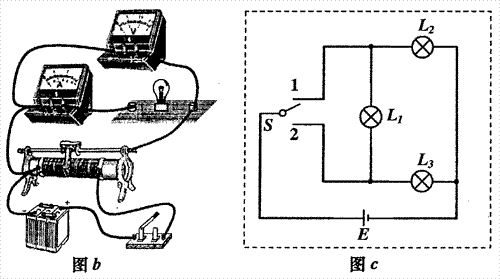 （2）由于L1电阻比L2大得多，所以L2两端分到的电压很小，虽然有电流流过，但功率很小，不能发光（3）如图c19．（1），（2）B = 1.25×10-3 I（填“kI”同样给分）（3）A、B四、计算题（60分）．（10分）解：由于轮胎容积不变，轮胎内气体做等容变化。设在T0 = 293K充气后的最小胎压为Pmin，最大胎压为Pmax。依题意，当T1 = 233K时胎压为P1 = 1.6atm。根据查理定律P1/T1 = Pmin/T01.6/233 = Pmin/293解得：Pmin = 2.01atm当T2 = 363K时胎压为P2 = 3.5atm。根据查理定律P2/T2 = Pmax/T03.5/363 = Pmax/293解得：Pmax = 2.83atm20B．（10分）解：（1）输电线上的电流强度为I =  = A = 输电线损耗的功率为P损 = I2R = 52.632×6W = 16620W = 16.62kW（2）该用高压输电后，输电线上的电流强度变为I′ =  = A = 用户端在变压器降压前获得的电压U1 = U－I′R = （5000－4×6）V = 4976V根据 = 用户得到的电压为U2 = U1 = ×4976 = 226.18V21．（12分）解：（1）由图中可以看出，在t = 2s内运动员做匀加速运动，其加速度大小为a =  =  m/s2 = /s2设此过程中运动员受到的阻力大小为f，根据牛顿第二定律，有mg－f = ma得f = mg－ma = 80×（10－8）N = 160N（2）从图中可以估算出运动员在14s内下落了39.5×2× = 根据动能定理，有mgh－Wf = mv2所以有Wf = mgh－mv2 = （80×10×158－0.5×80×62）J≈1.25×105J，（3）14s后运动员做匀速运动的时间为t′ =  =  = 57s运动员从飞机上跳下到着地需要的总时间t总 = t＋t′ = （14＋57）s = 71s22．（12分）解：（1）从图中可以看出两列波的波长分别为 λa = 2.5 m，λb = 4 m，因此它们的周期分别为Ta = = s = 1sTb = = s = 1.6s（2）两列波长的最小公倍数为s = 20 m在 t = 0 时，两列波的波峰重合处的所有位置为x = 2.5 ± 20k，k = 0，1，2，3……（3）该同学的分析不正确。要找两列波的波谷与波谷重合处，必须从波峰重合处出发，找到这两列波半波长的奇数倍恰好相等的位置。设距离 x = 2.5 m 为 L 处两列波的波谷与波谷相遇，并设L = （ −1），L = （2n − 1），式中 m、n 均为正整数只要能找到对应的 m、n 即可。将 λa = 2.5 m，λb = 4 m 代入并整理，得= = = 由于上式中的 m、n 在正整数范围内无解，所以不存在波谷与波谷重合处。23．（12分）解：（1）设电子的质量为 m，电量为 q，电子在电场 Ⅰ 中做匀加速直线运动哦，出区域 Ⅰ 时的速度为 v0，此后进入电场 Ⅱ 做类平抛运动。假设电子从 CD 边射出，出射点纵坐标为 y，有eEL = mv02（－y） = at2 = ×解得 y = L，所以原假设成立，即电子离开 ABCD 区域的位置坐标为（− ，L）。（2）设释放点在电场区域Ⅰ中，其坐标为（x，y），在电场Ⅰ中电子被加速到v1，然后进入电场Ⅱ做类平抛运动，并从D点离开，有eEx = mv12y = at2 = ×解得 xy = ，即在电场 Ⅰ 区域内满足该方程的点即为所求位置。（3）设电子从（x，y）点释放，在在电场Ⅰ中加速到v2，进入电场Ⅱ做类平抛运动，在高度为y′处离开电场Ⅱ时的情景与（2）中类似，然后电子做匀速直线运动，经过D点，则有eEx = mv22y－y′ = at2 = ×vy = at = ，y′ = vy∙ 解得xy = L2（＋），即在电场Ⅰ区域内满足该方程的点即为所求位置24．（14分）解：（1）以导体棒为研究对象，棒在磁场Ⅰ中切割磁感线，棒中产生感应电动势，导体棒ab从A下落r/2时，导体棒在重力与安培力作用下做加速运动，由牛顿第二定律，得mg－BIL = ma，式中l = rI = 式中R总 =  = 4R由以上各式，得到a = g－（2）当导体棒ab通过磁场Ⅱ时，若安培力恰好等于重力，棒中电流大小始终不变，即mg = BI∙2r = B∙∙2r = 式中R并 =  = 3R解得vt = 导体棒从MN到CD做加速度为g的匀加速直线运动，有v12－v22 = 2gh得h = －此时导体棒重力的功率为PG = mgvt = 根据能量守恒定律，此时导体棒重力的功率完全转化为电路中的电功率，即P电 = P1＋P2 = PG = mgvt = 所以P2 = PG = （3）设导体棒ab进入磁场Ⅱ后经过时间t的速度大小为vt′，此时的安培力大小为F′ = 由于导体棒ab做匀加速直线运动，有vt′ = v3＋at根据牛顿第二定律，有F＋mg－F′ = ma由以上各式，解得F = （v3＋at）＋ma－mg表：伽利略手稿中的数据表：伽利略手稿中的数据表：伽利略手稿中的数据11324213093298164526255824366119249716006482104实验次数电流I（A）磁感应强度B（×10-3T）10.50.6221.01.2531.51.8842.02.5152.53.12